COMMITTEE INFORMATIONCo-Chairs: Holly Bill (hbill@hulthealthy.org) and Tim Bromley (tim.d.bromley@osfhealthcare.org) Support Person: Amy Roberts (aroberts@peoriacounty.org) Useful Resources: 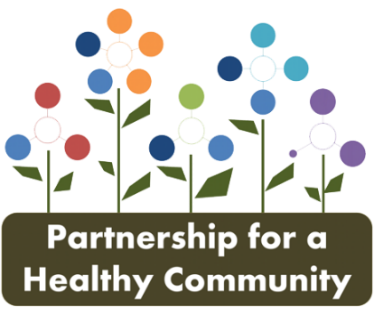 Partnership for a Healthy Community Website: https://healthyhoi.wildapricot.org/ Meeting Information and Data Tracking: Data sheets will be shared at each meeting by data support person, Amanda SmithMental Health https://healthyhoi.wildapricot.org/2020-22-Mental-HealthSubstance Use: https://healthyhoi.wildapricot.org/2020-22-Substance-Use Discussion Boards: https://healthyhoi.wildapricot.org/discussions AGENDAIntroductionsReminder: Annual Meeting tomorrow, May 24th at the Spalding Center for those who have RSVP’dData Review (Amanda)Action Teams Updates, Successes, & ChallengesUpdated Meeting Structure: Every other month- Full committee/Sub-committees; Schedule posted on healthyhoi.org2022 MeetingsJanuary 31, 2022 - Virtual Meeting February 2022 - No Committee Meeting; Priority Action Team Meetings OnlyMarch 28, 2022 - Virtual Meeting April 2022 - No Committee Meeting; Priority Action Team Meetings OnlyMay 23, 2022 - Virtual Meeting  May 24, 2022 – Annual Meeting of Partnership Board June 2022 - No Committee Meeting; Priority Action Team Meetings OnlyJuly 25, 2022 - In-Person Meeting at Peoria City/County Health DepartmentAugust 2022 - No Committee Meeting; Priority Action Team Meetings OnlySeptember 26, 2022 - Virtual Meeting October 2022 - No Committee Meeting; Priority Action Team Meetings OnlyNovember 28, 2022 - Virtual Meeting December - NO MEETING - HOLIDAY BREAKMember Announcements: Please feel free to share relevant information & announcementsDenise Backes- Event Update and call for resourcesNext Meeting Date: Monday, July 25, 2022 at Peoria City/County Health Department; no virtual or call-in option available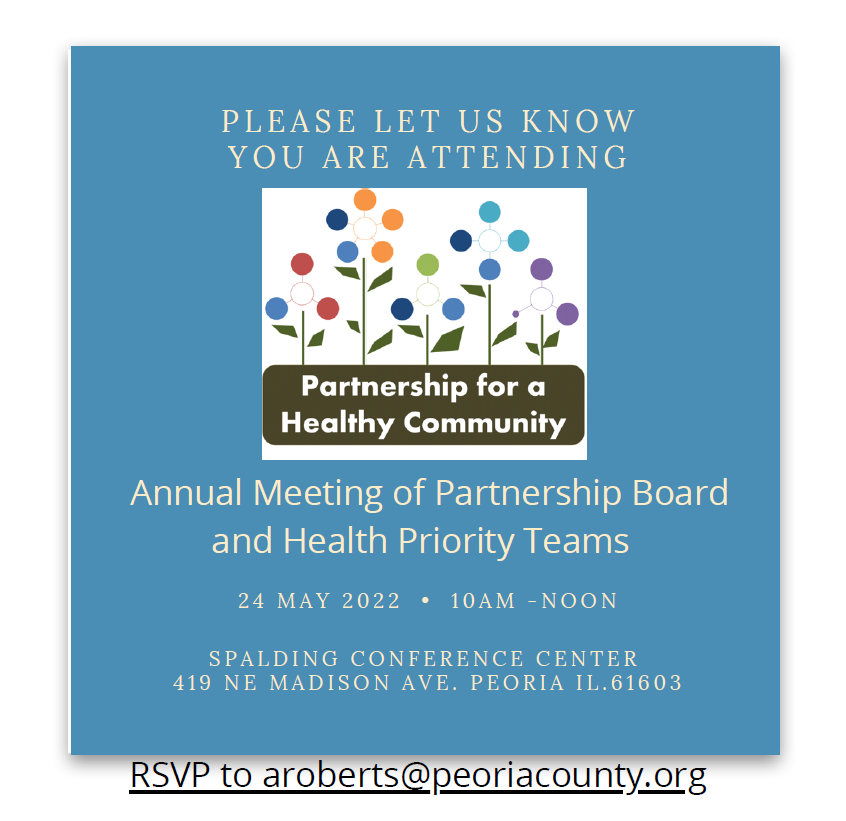 Objective UpdateAction Items/Follow-UpsIncrease Mental Health First Aid Certifications by 10% (Joan Montoya) Increase suicide prevention education for youth and adults by 10% (Hannah Chapman/Mike Kennedy) Increase number of trauma informed schools by 10% (Michele Carmichael)Increase behavioral health integration by 10% (Tim Bromley)N/AReduce overdose through Narcan by increasing distribution by 10% (Elizabeth Hensold/Katy Endress)Increase stable housing for frequent utilizers (Kate Green); Frequent Utilizers & Crisis response (Kelly Walsh)Increase number of schools who participate in Rx Drug Safety N/AMass media campaigns for binge drinking and underage drinking (Kerri Viets)Increase number of students certified as Peer Educators by 10% (Holly) – Update on Teen Health Week 2022; will update with schedule of trainings to come